Horsley Zone 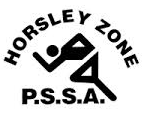 Under 12s Rugby League2023Coaches: Kylie Boulous & Sooty LiaoSchool: William Stimson PS The SSW Carnival is to be held at Smith Park, East HillsOnTuesday 9 May, 2023.SchoolStudentJake HengCecil Hills PSBlake HengCecil Hills PSBrody Dean Van UdenWilliam Stimson PSKelepi SisifaWilliam Stimson PSMarc PerrinWilliam Stimson PSTyler Nguyen William Stimson PSLevi SiteineFairfield Heights PSJude AbouhamedFairfield Heights PSAlexis Shore King Park PSMihailo IvanovicGovernor Philip King PSJayden FaaolaEdensor Park PS